Муниципальное казенное образовательное дошкольное учреждение                             «Детский сад № 180» города КироваКонспект родительского собранияТема: Путешествие в страну «Развитие речи»(в форме игрового практикума) средний возраст                                                                    Подготовили и провели воспитатели:                                                                    Решетникова Наталья Валерьевна                                                                    Соколова Татьяна Ивановнаг. Киров2023 г.Цель:обеспечение психолого-педагогической поддержки семьи; повышение компетенции родителей (законных представителей) в вопросах речевого развития детей среднего дошкольного возраста, включение родителей в единое образовательное пространство ДОУ.Задачи: - формировать родительскую компетентность в области речевого развития детей;   - закреплять навыки эффективного взаимодействия родителей  и детей в процессе организации совместных игровых действий; - сформировать представление о разнообразии речевых игр и научить правильно их использовать в домашних условиях.Участники: родители, воспитатели.Место проведения: залПлан проведения:1.Вступительный этап:-введение в проблему;-создание проблемной ситуации.2. Основная часть:-игротека в форме путешествия по станциям страны «Развитие Речи»  3.Подведение итогов собрания:-рефлексия.ХОД МЕРОПРИЯТИЯ       Добрый день, уважаемые родители! Мы рады встрече с вами. Спасибо, что вы нашли время и пришли на родительское собрание.Чтобы детство наших детей было счастливым, основное, главное место в их жизни должна занимать игра. В детском возрасте            у ребёнка есть потребность в игре. И её нужно удовлетворить        не потому, что делу – время, потехе – час, а потому, что играя, ребёнок учится и познаёт жизнь.Маленькие дети – очаровательные, азартные и счастливые искатели приключений, стремящиеся познать мир. И детям очень хочется  своими открытиями  поделиться, особенно с теми, кого любишь больше всех это мама и папа.  Но, к сожалению, папа очень занят на работе, а у мамы столько хлопот по дому, что совсем                   не остается времени на свое чадо. И все же мы уверены, что необходимо находить время и возможность для того, чтобы пообщаться с ребенком, поиграть с ним и чему – то научить. Сегодня мы хотим поделиться своим опытом работы с детьми          и поговорить об  играх, в которые мы играем в детском саду,  в которые мы советуем играть дома. А проведём мы нашу встречу не совсем обычно, в форме игры - путешествия по стране «Развитие речи».Но сначала немного науки.               Речь – форма общения. В дошкольном возрасте она развивается по двум взаимосвязанным направлениям:- речь ребёнка совершенствуется в процессе общения с взрослыми и сверстниками;- речь становится основой перестройки мыслительных процессов   и превращается в орудие мышления.Основные задачи речевого развития детей:- овладение нормами и правилами родного языка, определёнными для каждого возраста;- развитие у детей коммуникативных способностей (способности общаться).             Хорошо развитая речь ребёнка способствует успешному обучению в школе.            Нарушения же речи сказываются на формировании детского характера, т.к. не исправленный вовремя речевой дефект делает ребёнка неуверенным в себе, замкнутым, раздражительным.- Как вы думаете, какие задачи развития речи должны решаться на протяжении всего дошкольного возраста? - Формирование звуковой культуры речи.- Обогащение словарного запаса.- Формирование грамматического строя речи.- Обучение рассказыванию, связной речи.- Развитие выразительности речи.Работа по развитию речи ребёнка в детском саду осуществляется в разных видах деятельности: на специальных занятиях по развитию речи, а также и на других занятиях; вне занятий – в игровой и художественной деятельности.  Подробнее разберем каждую задачу в процессе нашего путешествия.  Приглашаем вас отправиться в страну «Развитие речи»(Звучит сказочная мелодия.  Воспитатель берет волшебную палочку)  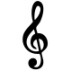 Я словно сказочная феяВолшебной палочкой взмахнуИ, вы, нисколько не робеяПомчитесь в детскую страну!Быстро собираемся,В поездку отправляемся!Паровоз вас ждет,В страну Развития речи повезет! Звучит песенка из м/ф «Крокодил Гена и Чебурашка», воспитатель - машинист, а родители становятся вагончикамиВесело стучат колеса,Мчится паровоз,Он в страну Развитие речиВсех родителей привез!Приехали первая Станция «Артикуляционная»Присаживайтесь.            Наибольшее беспокойство у родителей вызывает звукопроизношение детей, так как это наиболее заметный дефект. Окружающие могут не заметить ограниченность словаря или особенности грамматического строя речи, а вот не правильное произношение – как на ладошке. К  5 годам ребёнок должен правильно произносить все звуки. В это время следует большое внимание уделять играм и упражнениям для артикуляционного аппарата ребёнка.Артикуляционный аппарат это часть голосового аппарата, формирующая звуки речи. В состав артикуляционного аппарата входит ротовая полость (щёки, губы, зубы, язык, челюсти, нёбо, а также глотка и гортань)Большое внимание мы в детском саду  уделяем проведению, артикуляционной гимнастики. Её нужно проводить каждый день в течение 10 минут.Лучше в игровой форме. В этом нам помогает « Сказка о весёлом язычке» (зоопарк)Артикуляционные упражнения: окно, забор, слон,  хомяк,  лягушка, лошадка,индюк, ладушки, варенье (Показ картинок)Чистоговорки  Бы, бы, бы – иду в лес я по грибы (звук «б»)Ри, ри - ты на небо посмотриЩи-щи – осенью нужны плащиЖа - жа - жа, есть иголки у ежаЖу-жу-жу молоко дадим ежу Такие чистоговорки нужно проговаривать тогда когда у ребёнка поставлен звук.Скороговорки.Лежит ёжик у ёлки, у ежа иголки.Пекарь из теста испёк спозаранку Бублик, баранку, батон и буханкуСтихи…………2.   Продолжим наше путешествие садимся в поезд отправляемся в путьЗвучит песенка из м/ф «Крокодил Гена и Чебурашка», воспитатель -машинист, а родители становятся вагончикамиВесело стучат колесаМчится паровоз,Немного поразмятьсяОн родителей привез!Станция   «Наши руки не знают скуки». ПрисаживайтесьЗнаменитый русский физиолог Иван Павлов говорил: «Руки учат голову, затем поумневшая голова учит руки, а умелые руки снова способствуют развитию мозга».Моторные центры речи в коре головного мозга человека находятся рядом с моторными центрами пальцев, поэтому, развивая речь и стимулируя моторику пальцев, мы передаём импульсы в речевые центры, что активизирует речь.Мы сейчас с вами поиграем в пальчиковые игры, в которые можно поиграть с детьми дома.  Множество других игр можно найти в интернете.КапустаМы капусту рубим, рубим (ладошками рубим) 
Мы капусту трём, трём (кулачки трут друг друга)
Мы капусту солим, солим (солим щепоткой)
Мы капусту мнём, мнём (пальчики сжимаем и разжимаем)
В баночку кладём и пробуем.СказкиБудем пальчики считать, Хлопают в ладоши
Будем сказки называть
Рукавичка, Теремок, Колобок – румяный бок.
Есть Снегурочка – краса,
Три медведя, Волк – Лиса.
Не забудем Сивку-Бурку, Нашу вещую каурку.
Про жар-птицу сказку знаем,
Репку мы не забываем
Знаем Волка и козлят. Сжимают кулачки
Этим сказкам каждый рад. Хлопают в ладошиВ гостиЕдем едемНа лошадке тр тр трПо дорожке гладкойВ гости нас звала соседкаКушать пудинг сладкий / 2 рМы приехали к обедуА соседки дома нетуДве собаки у порогаНам сказали очень строго ав, гавОсеньВетер по лесу летал, Плавные, волнообразные движения ладонями. 
Ветер листики считал: Загибают по одному пальчику на обеих 
Вот дубовый, руках. 
Вот кленовый, 
Вот рябиновый резной, 
Вот с березки — золотой. 
Вот последний лист 
с осинки 
Ветер бросил на тропинку. Укладывают ладони на коленки. Пекарь Пекарь, пекарь, из муки
Испеки нам колобки. Выполняем круговые движения ладонями
Две сушки — Ванюшке, Имитируем скатывание колобка.
Две баранки – Танюшке, Поочередно соединяем большие пальцы 
Два бублика – Мишке, обеих рук с остальными пальцами
Два калача – Маришке. – упражнение «колечки».        Пальчиковая игра «Медведь» (с предметом). Цель: развитие у детей  мелкой моторики пальцев рук.(медленно засовывайте платочек одним пальцем в кулак)Лез медведь в свою берлогу,Все бока свои помял,Эй, скорее, на подмогу,Мишка, кажется, застрял!(с силой вытянуть платочек)3. Снова поезд наш гудит     Отправляться нам велит Звучит песенка из м/ф «Крокодил Гена и Чебурашка», воспитатель - машинист, а родители становятся вагончикамиВесело стучат колесаМчится паровоз,В игры речевыеПоиграть привез.Станция  «Игровая».Вы, наверное, уже догадались, в какие игры мы с вами поиграем. Конечно же, речевые игры.Речевые игры полезны для детей тем, что они в игровой форме, не напрягая их формируют грамматический строй речи,  развивают фонематический слух, правильное произношение, расширяют словарный запас.Грамматический строй речи и словарный запасКакой какая какое. Игрушки (машинка, яблоко, заяц)Составь предложение (картинки из игры)Закончи предложение Мама положила хлеб... куда? ( в хлебницу)Брат насыпал сахар... куда? ( в сахарницу)Бабушка сделала вкусный салат и положила его... куда? (в салатницу)Папа принёс конфеты и положил их ... куда? (в конфетницу)Вова вымыл руки и положил мыло ...Куда? (в мыльницу)Марина не пошла сегодня в школу, потому что... ( заболела)Мы включили обогреватели, потому что... (стало холодно)Я не хочу спать, потому что... ( ещё рано)Мы поедем завтра в лес, если... (будет хорошая погода)Мама пошла на рынок, чтобы... (купить продукты)Кошка забралась на дерево, чтобы...(спастись от собаки)Один много, назови ласково, детёныши (мяч)ЦветокПирамидкаКрокодилВертолётЛистПредлоги (тарелка) придумываем предложение.«Кто первый»  Придумываем прилагательные  к предметам листья (желтые, шуршащие, легкие, резные, дубовые, скрученные),лес (волшебный, заколдованный, дремучий, шумный, добрый),ветер (сильный, холодный, ласковый, пронизывающий и т. д.),дождь (холодный, летний, моросящий, сильный, бисерный и т. д.),луна (яркая, растущая, холодная, полная, далекая и т.д.)Фонематический слухПовтори: день — тень, точка кочка,соль — роль,  моль — боль,тапки — папки, почка – бочка,сыр — сын,кот — год,дом — том, шар — жар, капля — цапля,мишка — миска, козы — косы, шторы — шпоры,фокус — фикус, стол — стул,рама — мама, розы — козы,  рана — рама, свет — цвет.Повтори: Ель, дуб, берёза. (слух память классификация, словарный запас)Кастрюля сковорода чайникМак василёк лютикПридумай слово на звук /с/Определи звук в слове Шуба, шапка, шарф (Какой общий звук в слове)4. Отправляемся на следующую станцию.Звучит песенка из м/ф «Крокодил Гена и Чебурашка», воспитатель -машинист, а родители становятся вагончиками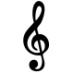 Весело стучат колесаМчится паровоз,На станцию рассказовРодителей привез!Станция «Связная речь»В понятие связная речь входит  развитие диалогической                   и монологической речи детей.   Учим детей составлять описательные рассказы об игрушке предмете, составлять рассказы по картине, учим пересказывать небольшие худ. произведения.Предлагаем принять участие в организованной образовательной деятельности по развитию речиВокруг себя все повернитесь и в детишек превратитесьКолокольчик наш поёт заниматься всех зовётВы на коврик выбегайтеИ в кружочек все вставайте.Занятие «Составление описательного рассказа об игрушке - кошка»5. Вокруг себя все повернитесь в родителей превратитесь и в вагончики садитесь. Звучит песенка из м/ф «Крокодил Гена и Чебурашка», воспитатель- машинист, а родители становятся вагончикамиВесело стучат колесаМчится паровоз,На следующую станциюОн родителей привез!Станция «Сказочная».А вы читаете детям сказки?Сказка нужна всем – и большим и маленьким. Сказкой можно успокоить, поднять настроение, улучшить самочувствие. Сказка поможет скоротать время, познакомиться с нравственными понятиями, сблизить ребёнка и родителей. А драматизация сказки научит перевоплощаться в героев сказки, передавать их характер настроение, общаться от имени героев, поможет развить диалогическую речь.А сейчас поиграем в сказку, отгадайте, из какой сказки пришли герои.Драматизация сказки «Репка».6. А веселый паровоз нас опять зовет в дорогу. Занимаем скорее места. Едем дальше! Звучит песенка из м/ф «Крокодил Гена и Чебурашка», воспитатель машинист, а родители становятся вагончикамиВесело стучат колесаМчится паровоз,На станцию конечнуюОн родителей привез.Станция «Конечная» предлагаем выйти из вагончиков и встать в круг. Поиграем в игру «Продолжи предложение». (Листочек со словами)Чтобы у моего ребёнка была хорошо развита речь, я буду дома………… Рефлексия-У кого есть вопросы по теме собрания, мы рады на них ответить.        Благодарим вас за активное участие в нашем путешествии. Мы будем очень рады, если вы будете использовать игры дома для развития речи своих детей. Воспитатель: Я считаю, что цель собрания достигнута. Мы обратили ваше внимание на то, что необходимо в детском саду и дома проводить с детьми дидактические и пальчиковые  игры по развитию речи,  задача которых – помочь детям обогатить активный словарь, развить связную речь и речевое творчество. Познакомили с разновидностями игр, научили, как методически правильно их проводить.Всем большое спасибо! До свидания.